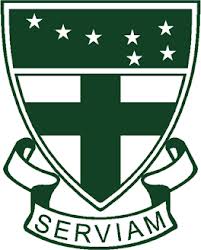 KATOLIČKA OSNOVNA ŠKOLA SVETE URŠULEUršulinska 1, 42000 VaraždinTel: 042/200-437, www.os- svete- ursule.skole.hrE-mail: ured@os-svete-ursule.skole.hrKLASA: 602-02/21-14/07URBROJ: 2186-166-21-01Varaždin, 17.10.2022.KATOLIČKA OSNOVNA ŠKOLA SVETE URŠULE 
objavljuje:
JAVNI POZIV 
za organizaciju višednevne izvanučionične nastave „Škola u prirodi“ za učenike četvrtog (4.a i 4.b) razreda Katoličke osnovne škole Svete UršuleČlanak 1.Na temelju članka 91. Statuta Katoličke osnovne škole Svete Uršule, Godišnjeg plana i programa rada Škole za školsku godinu 2020./21., Školskog kurikuluma za školsku godinu 2020./21. te članka 13. Pravilnika o izvođenju izleta, ekskurzija i drugih odgojno-obrazovnih aktivnosti izvan škole ( Narodne novine br. 81/15) ravnateljica Škole upućuje javni poziv za organizaciju višednevne izvanučionične nastave „Škola u prirodi“ za učenike četvrtog (4.a i 4.b) razreda Katoličke osnovne škole Svete Uršule.                                                  Članak 2.Pozivaju se turističke agencije i prijevoznici koji posluju u skladu s propisima koji uređuju promet i pružanje usluga u turizmu da dostave svoje ponude prema uvjetima propisanim člankom 13. Pravilnika o izvođenju izleta i ekskurzija.Članak 3. Javni poziv je objavljen na mrežnim stranicama Škole na priloženim obrascima.Članak 4.Ponuditelj je obvezan dostaviti ponude do roka naznačenog na obrascu u zatvorenoj omotnici s naznakom „Javni poziv-ne otvaraj“ i brojem ponude na adresu: Katolička osnovna škola Svete Uršule, Uršulinska 1, 42000 Varaždin.Članak 5. Ponude će razmatrati Povjerenstvo imenovano od strane Škole.Članak 6.Rezultati odabira ponude objavljuju se na internetskim stranicama školske ustanove.